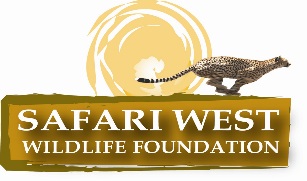 Safari West Wildlife FoundationJunior Keeper ApplicationName: _________________________Address: ________________________City, Zip: ________________________Email:  __________________________PERSON TO NOTIFY IN CASE OF EMERGENCYName: _________________________Address: ________________________City, Zip: _______________________Date: _________________________Day Phone: _____________________Eve Phone: ______________________Cell Phone: ______________________Occupation: ______________________Employer: _______________________Birth Date: _______________________Day Phone: _______________________Eve Phone: _______________________Medical Conditions we should be aware of: ____________________________________________________________________References:__________________________________________________________________________________________________Please let us know your availability for volunteering:		9am-2 pm	Saturday or SundayJunior KeeperThe mission of Safari West Wildlife Foundation is to “Create Wildlife Advocates.” By becoming a Junior Keeper, we hope you will gain a deeper appreciation for the wildlife around us and be dedicated to conservation of the environment that sustains it.Our program requiresa participant to work either with the Saturday or the Sunday crew each week. Safari West Wildlife Foundation Junior Keeper AgreementSafari West Wildlife Foundation Agrees:To provide the opportunity for a meaningful experience, allowing the participants to share in the tasks and goals of Safari West Wildlife Foundation. To provide opportunities for hands-on work with a variety of domestic and exotic animals.To provide the opportunity for participants to assist in the education of students and visitors through Safari West Wildlife Foundation’s education programs. To provide a Program Coordinator responsible for interviewing and placing participants. To provide training and supervision. To provide evaluation of participant performance, to keep an account of participant hours, and to provide a letter of recommendation when requested. Safari West Wildlife Foundation Junior Keeper Agrees:That participation in the Junior Keeper Program is a Fee Based Program with fees due for participation and not a Volunteer based program.To a minimum commitment of 6 months of service to Safari West Wildlife Foundation, unless otherwise arranged. Any donated items and/or work or materials produced while participating becomes the property of Safari West Wildlife Foundation. To report faithfully to one’s assigned project on the assigned day at the scheduled time and to carry out duties promptly and responsibly. To use space and equipment only for tasks assigned and only at authorized times. To promote the dignity and integrity of Safari West Wildlife Foundation in all interactions with the public and to honor confidential information. To abide by the Junior Keeper Policies set forth in the Participant Policies Sheet. I acknowledge that I will not receive any compensation for services I am providing as a volunteer. Volunteer Signature: ___________________________________	Date: ______________Volunteer Coordinator: _________________________________	Date: ______________Parent/Guardian Signature: _____________________________         Date: ______________Safari West Wildlife Foundation Participant PoliciesThose participants working with animals should have a current tetanus inoculation. It is required that these participants also have a TB screening before attending.All participants must have an Application, a signed Participant Agreement, and a signed copy of the Participant Policies on file with the Program Coordinator. It is the responsibility of each individual to inform the Program Coordinator of any change in address, phone number, etc. Participants must notify the Program Coordinator of their department as soon as possible if they will be unable to fill their assigned shift. Three unexcused absences will be interpreted as an individual’s resignation from the Junior Keeper program. Participants are not permitted in any restricted areas unless assigned to be there. Animal handling may only take place with Program Coordinators approval. Specific guidelines for each area will be provided on the participants first day. Endangering the safety of others, rude or abusive behavior, the theft or damaging of company property or the personal property of other workers is strictly forbidden and will be grounds for immediate discontinuation of one’s Participants status. Inappropriate dress, jewelry, etc., may not be worn while acting as participants as it is dangerous. Participants may not indicate any official connection with Safari West Wildlife Foundation in any communication with newspapers radio broadcasts, etc., without prior approval of an official Safari West Wildlife Foundation representative. Communication of this kind can, of course, be made as a private citizen, as long as it is understood that these views are not necessarily those of Safari West Wildlife Foundation staff and/or management. Participants cannot be staff members of the same department for Safari West.Safari West Wildlife Foundation assumes no responsibility for personal vehicles or personal articles brought onto the grounds. Should a participant receive a visitor complaint: listen, thank the visitor for his/her comments, and direct that person to the MainOffice.Never Argue. Encourage the visitor to write to Safari West Wildlife Foundation or to go to Safari West’s main office to express their opinion. VIOLATION OF ANY OF THESE POLICIES MAY RESULT IN AN INDIVIDUAL’S REMOVAL FROM THE VOLUNTEER PROGRAM. THESE REGULATIONS APPLY TO ALL VOLUNTEERS IN ALL PROJECTS. Participant Acceptance:I have read, or have had explained to me, the above policies and I agree to comply with them.Participant Signature:____________________________________	Date:______________Parent/Guardian Signature: ______________________________     Date:______________Safari West Wildlife Foundation 707 579-2551Liability Release FormEach volunteer or volunteer parent/guardian must complete and sign this formI acknowledge and releaseSafari West Wildlife Foundation from any and all liability or responsibility due to any injury or loss that either mayincur as the result of, or arising in any way from, my participation in volunteer work at Safari West or any activity associated with Safari West Wildlife Foundation.Furthermore, I understand that from time to time, photos will be taken of Safari West Wildlife Foundation volunteers and I do hereby give permission to Safari West Wildlife Foundation to publish and use for public relations purposesany photo taken of me, provided that any such photos are used for Safari West Wildlife Foundation promotional purposes only.Signed: ________________________  Print Name_____________________________Date: ________/________/_________Volunteers under 18 must have a release of liability signed by his or her Parent or Guardian.I am a parent or guardian of ______________________________, who is currently under the age of 18. I acknowledge and releaseSafari West Wildlife Foundation from any and all liability or responsibility due to any injury or loss that either mayincur as the result of, or arising in any way from, my child’s participation in volunteer work at Safari West Wildlife Foundation.Furthermore, I understand that from time to time, photos will be taken of Safari West Wildlife Foundation volunteers and I do hereby give permission to Safari West Wildlife Foundation to publish and use for public relations purposesany photo taken of my child, provided that any such photos are used for Safari West Wildlife Foundation promotional purposes only.Signed: ________________________  Print Name_____________________________Child’s Name _____________________________________Date: ________/________/_________